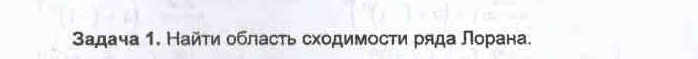 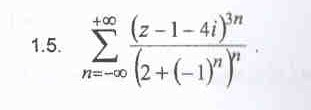 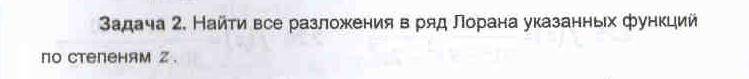 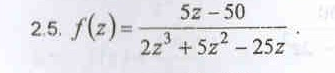 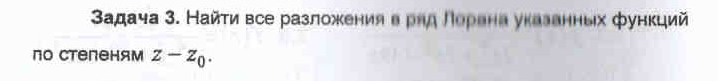 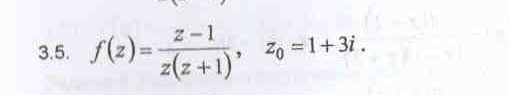 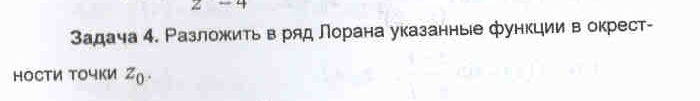 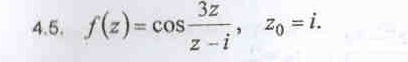 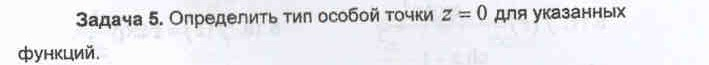 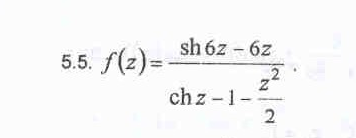 


Задача 7. Вычислить область, заданную неравенствами:
 8. Определить вид кривой:
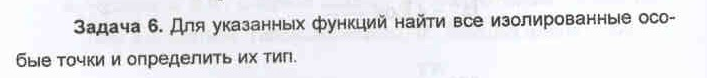 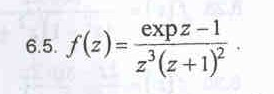 